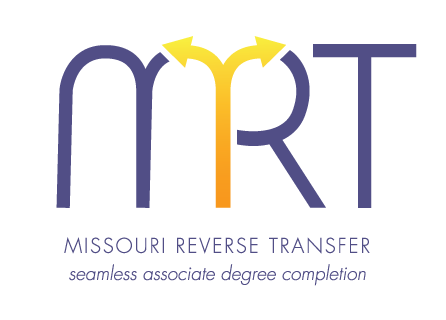 Opt-In/Graduation ApplicationIn compliance with Missouri HB1042, Missouri colleges and universities are participating in the Missouri Reverse Transfer statewide initiative which may enable you to earn an associate degree.Name: _______________________________________________ Date of Birth: ____________________                           (Please print your name as you wish it to appear on your diploma.)Student ID# (4-year)  ___________________________________  Last Four Digits of SS# _____________Home Phone: _______________________________ Cell Phone: ________________________________Mailing Address: _______________________________________________________________________                                                  Street				       City			     State		Zip CodePrimary e-mail: _____________________________ Secondary email: ___________________________Current 4-year institution attending: ______________________________________________________Previous institution(s) attended: _________________________________________________________Associate degree you are seeking: ________________________________________________________By completing this application, I authorize ____________________________ (current 4-year institution) to release my official transcript* to ______________________________ (previous 2-year institution).  I agree to allow ______________________________ (previous 2-year institution) to review my academic records and post any degree for which I qualify. I understand that a final transcript* with my degree awarded will be provided to my current 4-year institution. Student Signature: ___________________________________________ Date: _____________________4-year RTC name: ________________________________ Signature: _____________________________ 2-year RTC name: ________________________________ Signature: _____________________________ * I understand that the institutional transcript release policy applies.